Рисование.Цель: развитие чувства прекрасного, умения видеть красоту вокруг себя, любоваться природой; развитие воображения, фантазии; развитие чувства цвета, восприятия цвета.Оборудование: листы белой бумаги, акварельные краски, кисточки разного размера, баночки с водой, салфетки бумажные, подставки для кисточек, картинки с изображением радуги.Ход ОД:Стихотворение Елены Благиной«…. Я на радугу-дугуПолюбуюсь побегу —Семицветную-цветнуюНа лугу подстерегу.Я на красную дугуНаглядеться не могу,За оранжевой, за жёлтойВижу новую дугу.Эта новая дугаЗеленее, чем луга.А за нею голубая,Точно мамина серьга.Я на синюю дугуНасмотреться не могу,А за этой фиолетовойВозьму да побегу…»-Вы послушали замечательное стихотворение.О чем оно?(О радуге.) Его я прочитала не зря, предлагаю нарисовать радугу.-А вы видели настоящую радугу? Расскажите об этом радостном событии.- Где это было? Когда?- Шел ли в это время дождь или светило солнце? Какие чувства вызвала радуга у вас?-Радугу можно наблюдать на небе в теплое время года, когда капает мелкий, частый, теплый дождик. И в то же время сквозь тучи или облака светит солнышко: солнечные лучи проходят сквозь дождевые капельки и образуется радуга. Сказка о радуге.Давным-давно в стране под названием Лето на белом пушистомоблачке жила-была девочка Радуга. Мама-Солнышко и папа-Дождь души в свой дочке не чаяли и всячески оберегли ее от чужих глаз - видеть ее было позволено только жителям страны. Была она ласковая, добрая и отзывчивая девочка и все ее очень любили.Целыми днями Радуга беззаботно веселилась и хохотала, прыгала с облачка на облачко и играла с разноцветными лучиками, которые ей подарили родители и строго-настрого велели их беречь. Красный, оранжевый, желтый, зеленый, голубой, синий,фиолетовый - ничего краше этих лучиков и самой Радуги в стране не было.Все любовались и девочкой, и лучиками, и настроение у всех от этого всегда было веселым и радостным. Его так и называли – радужное настроение.Однажды Радуга так заигралась, что оказалась далеко отдома – на самом нижнем облачке. И вдруг она увидела… Землю! Она всего несколько раз случайно слышала о ней: жители страны перешептывались, мол, уныло там и нерадостно живется. Улеглась Радуга на облачко и принялась Землю разглядывать.Внизу, на Земле, все было серым и угрюмым: серые деревья, серые дома, люди в серых одеждах с нерадостными серыми лицами. А тут еще и папа Радуги вдалеке показался – дождь пошел. И Земля стала выглядеть еще более унылой.«Как грустно им, наверное, живется» - подумала Радуга и задумчиво посмотрела на яркие лучики в своей ладошке. Совсем рядом послышался еще и голоса мамы-Солнышка – она тоже разыскивала свою непоседливую девочку. "Сейчас они уведу меня и я не смогу помочь Земле" - подумала Радуга и, больше нераздумывая, размахнулась и бросила лучики на землю! Они полетели вниз, раскрашивая все, что попадалось у них на пути и Земля вдруг заискрилась красками. Изумленные люди подняли вверх головы и увидели в небе смеющуюся Радугу.- Смотрите! Смотрите! – радостно кричали они,удивляясь тому, что происходило вокруг. Их радость была столь искренна ивелика, а Земля стала столь прекрасна, что строгие родители не стали ругать Радугу за проделку.Летом в небе можно увидеть эту троицу:маму-Солнце, папу-Дождь и дочку-Радугу. Строгие родители больше не прячут Радугу от людских глаз. Ведь это делает людей радостнее, добрее и капельку счастливее.Вопросы детям по сказке.- А после дождя что бывает кроме радуги. - Правильно, лужи.ФизкультминуткаДождик, дождик,Кап да кап,Мокрые дорожки.Все равно пойдем гулять –Надевай сапожки!- Вы знаете цвета радуги, и всегда ли эти цвета следуют в определенном порядке?  А теперь посмотрите, как выглядит радуга? (показать картинку). И назовите цвета.( Красный, оранжевый, желтый, зеленый, голубой, синий, фиолетовый.)Чтение стихотворение Г. Лагздынь «Радуга»В радуге – семь дужек,Семь цветных подружек!Красная дужка – оранжевой подружка!Желтая дужка – зеленой подружка!Голубая дужка – синей подружка!Фиолетовая дужка – всем дужкам подружка!А пойдут, как обниматьсяРазноцветных семь подружек,Начинают тут сливатьсяВ белый цвет – семь ярких дужек!Семицветная дуга – нашаРа-ду-га!Убрать картинку и попросить назвать цвета радуги. Затем уточнить,как дети будут рисовать радугу – кончиком кисти или всей? Слева направо? Прямо или дугой? Что нужно делать кисточкой, после каждого цвета?(Промывать, просушивать о салфетку.)Пальчиковая гимнастика «Радуга».В небе гром, гроза. -сжимают и разжимают пальцыЗакрывай глаза!-закрывают ладонями глаза, потом открываютДождь прошёл, трава блестит,- стучат пальцами по столуВ небе радуга стоит. - рисуют в воздухе полукругиПосле дети начинают рисовать дугообразные линии, располагая их близко друг к другу.(При необходимости предлагается помощь в изображении последовательности цветов.)-Молодцы! У вас получились рисунки еще лучше, чем на картинке.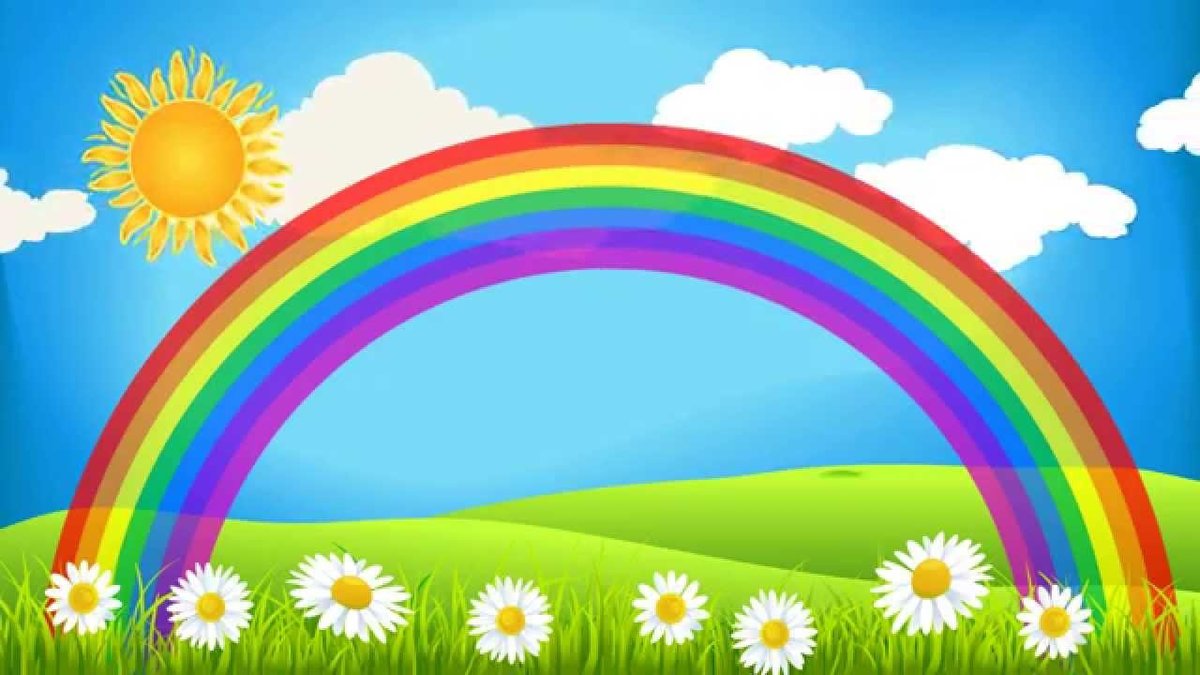 